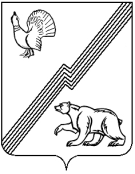 АДМИНИСТРАЦИЯ ГОРОДА ЮГОРСКАХанты-Мансийского автономного округа – Югры ПОСТАНОВЛЕНИЕот 09 сентября 2020 года									         № 1274Об установлении тарифов на  услуги муниципального бюджетного учреждениядополнительного образования «Детская школа искусств города Югорска»,относящиеся к основным видам деятельности, сверх установленного муниципального заданияВ соответствии с   решением Думы города Югорска от 26.05.2009 № 51 «О Положении о порядке принятия решений об установлении тарифов на услуги муниципальных предприятий и учреждений города Югорска», постановлением администрации города Югорска от 08.06.2017 № 1400 «О перечне обосновывающих материалов, необходимых для установления тарифов на услуги муниципальных предприятий и учреждений города Югорска», приказом начальника Управления культуры администрации города Югорска от 18.01.2018  № 12-од «Об утверждении Порядка определения платы за услуги, относящиеся к основным видам деятельности муниципального бюджетного учреждения дополнительного образования «Детская школа искусств города Югорска», оказываемые сверх установленного муниципального задания, Уставом муниципального бюджетного учреждения дополнительного образования  «Детская школа искусств города Югорска»: 1. Установить тарифы на услуги муниципального бюджетного учреждения дополнительного образования «Детская школа искусств города Югорска», относящиеся к основным видам деятельности, сверх установленного муниципального задания (приложение).	2. Постановление администрации  города Югорска от 05.03.2018 № 646                                   «Об установлении тарифов на услуги муниципального бюджетного  учреждения дополнительного образования «Детская школа искусств города Югорска» признать утратившим силу.3. Опубликовать постановление в официальном печатном издании города Югорска и разместить на официальном сайте органов местного самоуправления города Югорска.4. Настоящее постановление вступает в силу после его официального опубликования.5. Контроль за выполнением постановления возложить на директора муниципального бюджетного учреждения дополнительного образования  «Детская школа искусств города Югорска» Г.И. Драгунову.Глава города Югорска                                                   				         А.В. БородкинПриложениек постановлениюадминистрации города Югорскаот 09 сентября 2020 года № 1274Тарифына услуги муниципального бюджетного учреждения дополнительного образования «Детская школа искусств города Югорска», относящиеся к основным видам деятельности, сверх установленного муниципального задания№ п/пНаименование услугЕдиницы измеренияТарифы, (рублей с человека)1.Обучение на музыкальных инструментах (индивидуальное обучение) по предпрофессиональным общеобразовательным  программам дополнительного образования в области музыкального искусства:Обучение на музыкальных инструментах (индивидуальное обучение) по предпрофессиональным общеобразовательным  программам дополнительного образования в области музыкального искусства:Обучение на музыкальных инструментах (индивидуальное обучение) по предпрофессиональным общеобразовательным  программам дополнительного образования в области музыкального искусства:1.1.- «Хоровое пение»- «Народные инструменты»- «Духовые и ударные инструменты»- «Струнные инструменты»- «Фортепиано»- «Музыкальный фольклор»1 месяц(программа - 5,5 часов в неделю)5 100,002.Обучение по предпрофессиональным общеобразовательным программам дополнительного образования  в области изобразительного искусства:Обучение по предпрофессиональным общеобразовательным программам дополнительного образования  в области изобразительного искусства:2.1.«Живопись» (срок обучения - 5 лет)1 месяц(программа - 13 часов в неделю)3 350,003.Обучение по предпрофессиональным общеобразовательным программам дополнительного образования  в области декоративно-прикладного искусства:Обучение по предпрофессиональным общеобразовательным программам дополнительного образования  в области декоративно-прикладного искусства:Обучение по предпрофессиональным общеобразовательным программам дополнительного образования  в области декоративно-прикладного искусства:3.1.«Декоративно-прикладное творчество» 1 класс (срок обучения – 5 лет)1 месяц(программа - 13 часов в неделю)3 350,004.Обучение по общеразвивающим общеобразовательным  программам дополнительного образования в области музыкального искусства:Обучение по общеразвивающим общеобразовательным  программам дополнительного образования в области музыкального искусства:Обучение по общеразвивающим общеобразовательным  программам дополнительного образования в области музыкального искусства:4.1.«Инструментальное исполнительство» (по видам инструментов) (срок обучения –      1 год)1 месяц(программа - 14 часов в неделю)4 750,00